CONSULTAS, DUDAS, SUGERENCIAS:  953 650 114 - 607 018 828info@colegiosanjoaquin.esFICHA DE INSCRIPCIÓN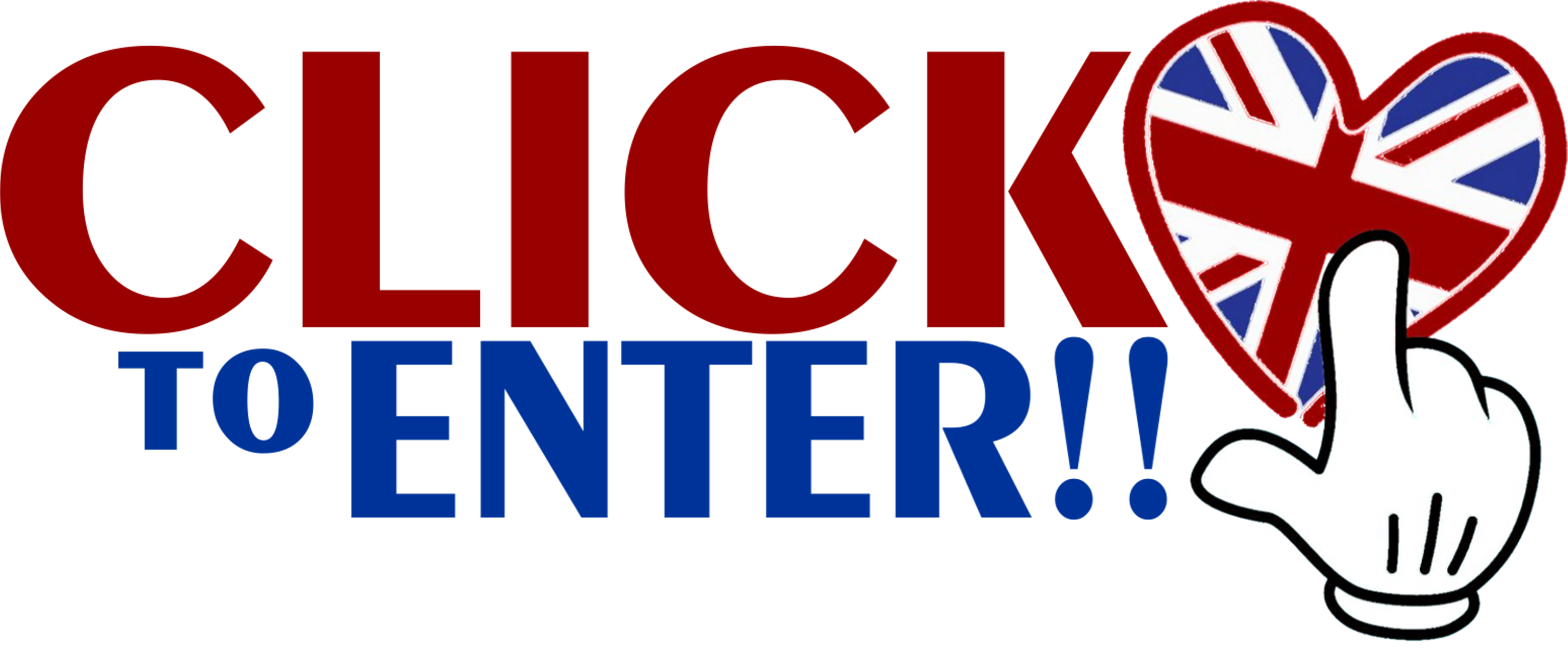 ALUMNO(Nombre y apellidos)NIVEL AL QUE SE INSCRIBE(Marcar con una X)Al comienzo de las clases se celebrará una prueba de nivel orientativaConsulta las tarifas en nuestra web: www.colegiosanjoaquin.esKIDS(INFANTIL)PRE A1NIVEL AL QUE SE INSCRIBE(Marcar con una X)Al comienzo de las clases se celebrará una prueba de nivel orientativaConsulta las tarifas en nuestra web: www.colegiosanjoaquin.esSTARTERS(1º/2º EP)A1NIVEL AL QUE SE INSCRIBE(Marcar con una X)Al comienzo de las clases se celebrará una prueba de nivel orientativaConsulta las tarifas en nuestra web: www.colegiosanjoaquin.esMOVERS(3º/4º EP)A1NIVEL AL QUE SE INSCRIBE(Marcar con una X)Al comienzo de las clases se celebrará una prueba de nivel orientativaConsulta las tarifas en nuestra web: www.colegiosanjoaquin.esFLYERS(5º/6º EP)A2NIVEL AL QUE SE INSCRIBE(Marcar con una X)Al comienzo de las clases se celebrará una prueba de nivel orientativaConsulta las tarifas en nuestra web: www.colegiosanjoaquin.esKET(1º/2º ESO)A2NIVEL AL QUE SE INSCRIBE(Marcar con una X)Al comienzo de las clases se celebrará una prueba de nivel orientativaConsulta las tarifas en nuestra web: www.colegiosanjoaquin.esPET(3º/4º ESO - ADULTOS)B1NIVEL AL QUE SE INSCRIBE(Marcar con una X)Al comienzo de las clases se celebrará una prueba de nivel orientativaConsulta las tarifas en nuestra web: www.colegiosanjoaquin.esFCE(POST-ESO - ADULTOS)B2NIVEL AL QUE SE INSCRIBE(Marcar con una X)Al comienzo de las clases se celebrará una prueba de nivel orientativaConsulta las tarifas en nuestra web: www.colegiosanjoaquin.esCAE(ADULTOS)C1FECHA DE NACIMIENTOCURSOSolo en caso de alumno menor de edadPADRE, MADRE O TUTOR(Nombre y apellidos)TELÉFONOS DE CONTACTOCORREO ELECTRÓNICO¿Cómo conociste Click to Enter?